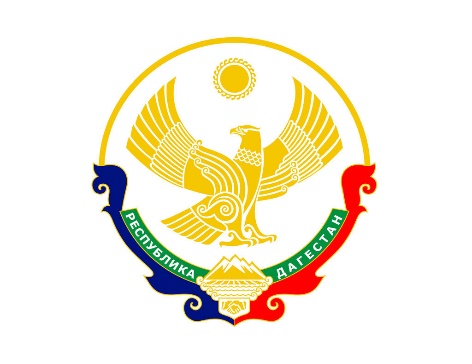 Республика  ДагестанМуниципальное  казённое  общеобразовательное  учреждение«Мужукайский  Агротехнологический  лицей»Бабаюртовский  район , село  МужукайОГРН 1040501098747__________________ИНН0505002754____368074 Бабаюртовский  район , село Мужукай ,улица Школьная , №  2 , тел.89286727050.       « 28»    мая__ 2020г.                                                                 № _2/60__по МКОУ «Мужукайский Агротехнологический лицей»«О признании результатов промежуточной аттестации за 11 класс результатами государственной итоговой аттестации по образовательной программе  среднего общего  образования и выдачи аттестатов об основном общем образовании»В соответствии с частью 5 статьи 59 Федерального закона 
от 29 декабря 2012 г. № 273-ФЗ «Об образовании в Российской Федерации» (Собрание законодательства Российской Федерации, 2012, № 53, ст. 7598; 2019, 
№ 30, ст. 4134), подпунктами 4.2.25 и 4.2.26 Положения о Министерстве просвещения Российской Федерации, утвержденного постановлением Правительства Российской Федерации от 28 июля 2018 г. № 884 (Собрание законодательства Российской Федерации, 2018, № 32, ст. 5343; 2019, № 51, ст. 7631), подпунктами 5.2.7 и 5.2.8 Положения о Федеральной службе по надзору в сфере образования и науки, утвержденного постановлением Правительства Российской Федерации от 28 июля 2018 г. № 885 (Собрание законодательства Российской Федерации, 2018, № 32, ст. 5344; 2019, № 51, ст. 7643) и пунктом 2 постановления Правительства Российской Федерации от ___ №___ «Об особенностях проведения государственной итоговой аттестации по образовательным программам основного общего и среднего общего образования и вступительных испытаний при приеме 
на обучение по программам бакалавриата и программам специалитета в 2020 году», а также в целях обеспечения санитарно-эпидемиологического благополучия на территории Российской Федерации и предотвращения распространения новой коронавирусной инфекции (COVID-19) на основании Рекомендаций Федеральной службы по надзору в сфере образования и науки и Министерства просвещения Российской ФедерацииПРИКАЗЫВАЮ:§1. Признать результаты промежуточной аттестации 11-ых классов результатами ГИА-11 и основанием для выдачи аттестатов о среднем общем образовании, путем выставления по всем учебным предметам учебного плана, изучавшимся в 10-11 классах, итоговых отметок, которые определяются как среднее арифметическое полугодовых  отметок за 10-11 классы.  § 2.В соответствии с данным приказом аттестат о среднем общем образовании и приложение к нему получат выпускники 11-ых классов , имеющие итоговые отметки не ниже «удовлетворительно» по всем учебным предметам учебного плана и результат «зачет» за итоговое сочинение (изложение). §3.Аттестат с отличием выдается выпускникам, имеющим итоговые отметки  «отлично» по всем учебным предметам учебного плана и результат «зачет» за итоговое сочинение (изложение).  Выпускники могут получить аттестаты лично, по доверенности, а также по почте.                         Директор                                         Амангишиев А.Т.                             М.п.ПРИКАЗ